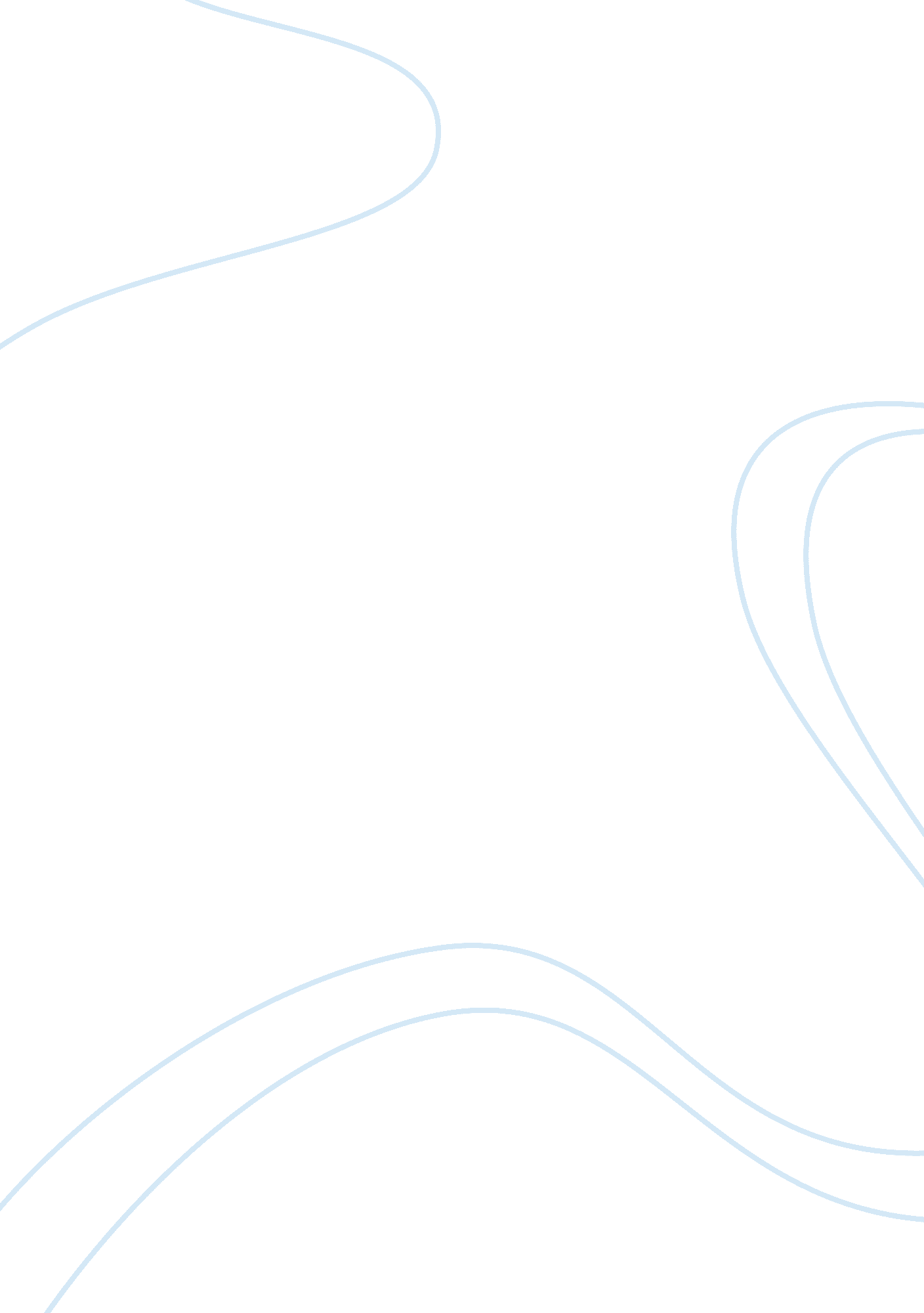 Free essay on united states' activities in libyaSociology, Community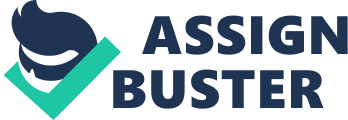 International politics is one of the aspects across the globe that has existed since the formation of centralized forms of governments across the world. This is especially based on the fact that every centralized form of government wants to be as dominant as possible in its area of jurisdiction, and soon after achieving this, it will always want to conquer more administrative bodies, merge them and assimilate them into its own form of governance, in an attempt to seek power and political success. This is the view of almost every political scientist and analyst, and this is exactly the case with the United States of America. 
For a long period now, there has been a lot of controversy concerning the United States’ political, social and economic activities in Libya whereby many people, activists, political scientists and the entire international community holding varied views and opinions towards President Barrack Obama’s activities which have been implemented in the state of Libya, a country in northern Africa. When some people including media organizations both in and out of the United States hold the opinion that the activities of ending Muamar Gadaffi’s tyranny are justified as it is a step closer to achieving political freedom and democracy, others think that the activities are selfishly motivated and with vested interest in the country on resources such as oil. 
However, the United States’ President Barrack Obama holds that the political power in Libya should be relinquished after decades of dictatorship, and he went ahead to state that Libyan citizens support the United States’ activities in the country, citing that the citizen see it as an epitome of hope and political liberation from the firm dictatorial fist. He also says that for the country to be free from any bloodshed, the Libyan president has to agree and acknowledge the fact that his dictatorial term has ended and should therefore peacefully hand over power, and this the president declared through the advise of John Brennan, the United States’ counterterrorism chief advisor. 
At this point, it is also important to note that the Barrack Obama can not be declared the individual person responsible for the country’s political activities in the African country, since The United States President took all these measures under the full support of his Republican Party as well as the White House. The official international community also had the American President back, bearing in mind that the search for Muamar Gadaffi was NATO-led, and according to the 38-page report handed in to the White House, the United States did not financially sustain the war, rather the war was financed by the International Community Organizations such as NATO. 
However, the press on the other hand especially in the United States held a biased opinion towards this war. For example, most of the print and visual press especially across the United States and Europe openly condemned the tyrant that had existed in Libya for over five decades, while the Libyan press still chose and tried as much as possible to portray any biasness to be for or against the American activities in the country. In conclusion therefore, it is evident that the media held different perceptions towards the American activities. On a scale of one to ten, the President’s foreign policies in the African country could score six out of ten. This is basically because as much as the American soldiers brought the tyranny to an end, a few mistakes can still be noted. For example, Muamar Gadaffi was murdered and not tried in court and not all the countries across the world approved of the American soldiers’ activities in the country. 